2020年 第一期保養品配方技術(2) 實務班資格審核表2020.05.25起，接受學員資格申請本課程需做資格審核，旨在協助確認學員行業背景與需求的吻合度。（通過資格審核，才需進行繳費）將資格審核表填妥後 email 至 costopic@gmail.com 或傳真至 05-2813708。資格符合者，即以 email 寄出正式的【繳費報名表】。請 email 至 costopic@gmail.com 或傳真至 05-2813708 確認上課資格注意事項課程內容為講師之智慧財產，恕無法提供課程講義電子檔，上課進行中，禁止錄音、錄影或拍照。無法接受並配合的朋友，請勿報名參加。張老師菁英成長班，為提供業界人士進修所設立，對於我司認為不適合上課之學員， 保有婉拒參與課程之權利。因故無法上課者，得先經本班同意，改由他人替代出席，替代人資格亦必須審核。張麗卿老師官網：https://www.makehappyskin.com/class.php課程訊息粉絲團：https://www.facebook.com/張麗卿老師課程園地-227566980656501/課程LINE@服務中心：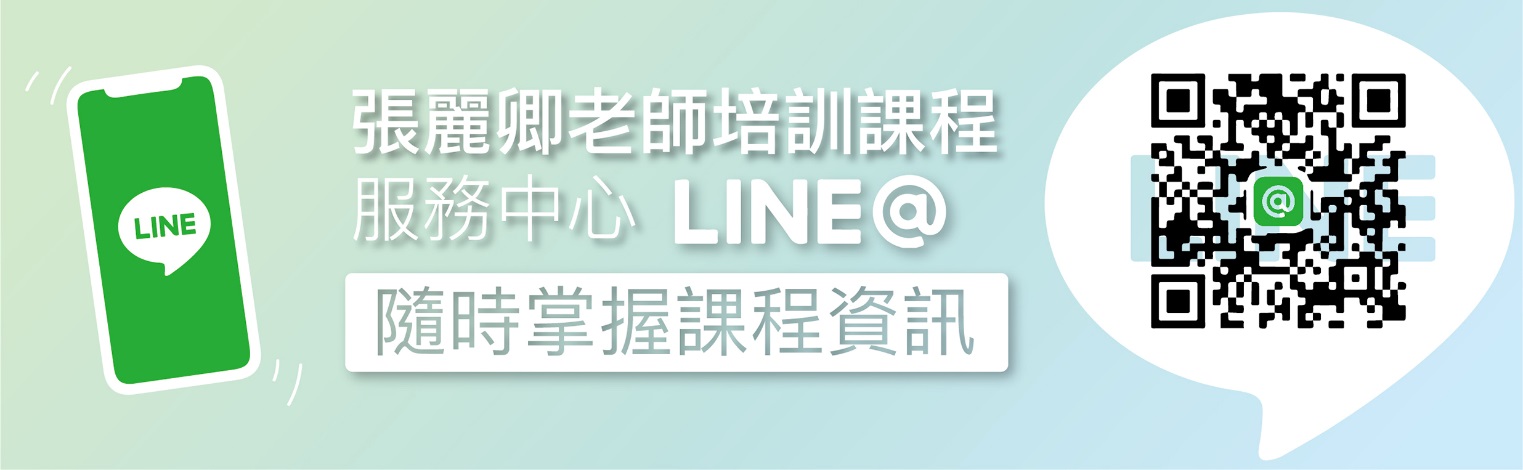 公司或品牌名相關營業項目負責工作描述姓名/職位報名單元☐A1(06/30)　 ☐A2(07/01)　 ☐A3(07/02)　 ☐A4(07/03)email聯絡電話通知方式☐email	☐電話（☐白天 ☐晚上）如何得知本課程☐email	☐facebook	☐幸福肌官網	☐朋友介紹☐其它:______________備註欄